L’ASFO DEVELOPPEMENT LIMOUSIN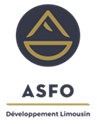 propose des stages SECURITE organisés à GUERETLes 05 et 06 septembre PREPARATION A L’HABILITATION ELECTRIQUE DU PERSONNEL CHARGE D’OPERATIONS ELEMENTAIRES	BS - BE ManœuvreLes 05, 06 et 07 septembre PREPARATION A L’HABILITATION ELECTRIQUE DU PERSONNEL CHARGE D’OPERATIONS D’ORDRE ELECTRIQUEB1 - B1V - B2 - B2V - BE Essai - BC - BRLes 15 et 16 septembre (matin)RECYCLAGE DES CONNAISSANCES DU PERSONNEL ELECTRICIEN HABILITE B1/B1V - B2/B2V Essai - BE Essai, Mesure, Vérification - BC - BR - H0 - H0VLes 28 et 29 septembreSAUVETEUR SECOURISTE du TRAVAIL Notre équipe reste à votre disposition au 05 19 08 02 30pour vous transmettre le programme détaillé de ces thématiques et pour étudier tous vos besoins en formation